Chester Public LibraryBoard of Trustees MeetingTuesday March 26, 2019, 6:30 pmAgenda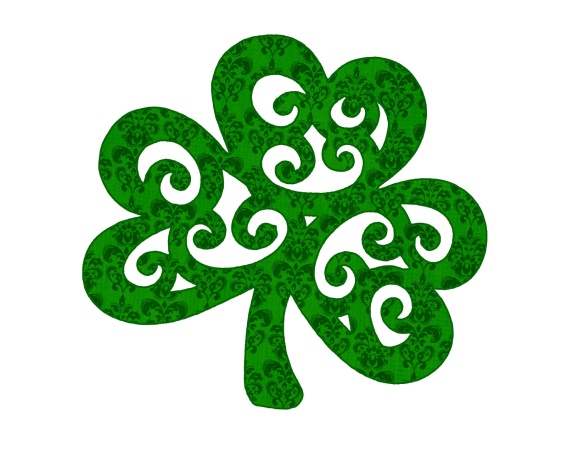 Call to OrderReview and Approval of agendaSecretary's ReportDirector’s ReportDonations and ContributionsTreasurer’s ReportApproval of Expenditures and Incoming ChecksMonthly StatisticsExecutive SessionNew Business: ComputersMay conferenceNew PolicyPlan next month’s agendaNext Meeting:  April 16, 2019 at 6:30 pmAdjourn